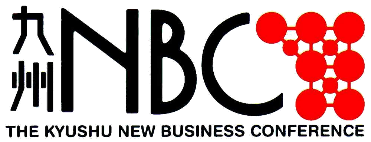 本年度最初の『九州NBCオープンセミナー』を福岡市中央区大名ガーデンシティにおいてリアル開催いたします。今回のテーマは、台湾の世界的な半導体メーカーＴＳＭＣが熊本県菊陽町に新工場建設を公表し、昨年の５月より工場建設に着手、２０２４年には量産開始予定であることから『ＴＳＭＣ進出の効果と課題・対応』という演題にてセミナーを開催いたします。　講師として、熊本県の行政の主管担当部署の責任者としてご活躍中の熊本県 商工労働部長 三輪 孝之様をお招きしております。またセミナー終了後には交流会も開催いたしますので、皆様のご参加をお待ちいたしております。演 題： ＴＳＭＣ進出の効果と課題・対応　　　　　　講 師： 熊本県 商工労働部　　 　　　　部長　  氏　　　　　　（当協議会特別会員/熊本地域委員会副委員長）　　　　　　　　　　　　　　　　　　　　令和５年１０月２５日（水）　	1７:００～１９:３０　（①セミナー17：00～17：45，②交流会18：00～19：30）　　　　　　　　　　　　　福岡大名ガーデンシティ テラス棟２Ｆ　『ＧＲＯＷＴＨⅠ』（福岡市中央区大名２－６－５０）   　                         　　 会員３千円　　非会員５千円  (交流会費含む)　　　　　※本会は登録事業者ではありません。参加費に消費税は含まれておりません。会場の都合上 定員５０名を予定しております。※先着順で受け付けますのでお断りさせていただくこともある旨、予め申し添えさせていただきます。                                             　　　　　　　　　　　　　　　　　　　　　　　　　　　　　当協議会ホームページのイベント参加申込フォームより、 お申込み下さい。　　　　　　　　　　　　　　　　　　URL：https://qshu-nbc.or.jp/event/　　　　　　　　　　　　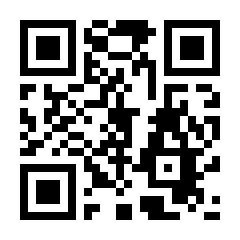 